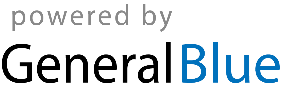                 Date:                Date:                Date:                Date:                        Invoice #:                        Invoice #:                        Invoice #:                        Invoice #:From:From:Bill To:Bill To:Bill To:Bill To:TotalsTotalsTotalsTotals[Name/Company Name][Name/Company Name][Client's Name/Company Name][Client's Name/Company Name][Client's Name/Company Name][Client's Name/Company Name]Material: Material: Material: Material: [Address Line 1][Address Line 1][Address Line 1][Address Line 1][Address Line 1][Address Line 1]Labor: Labor: Labor: Labor: [Address Line 2][Address Line 2][Address Line 2][Address Line 2][Address Line 2][Address Line 2]Invoice Total: Invoice Total: Invoice Total: Invoice Total: [City], [State], [Zip Code][City], [State], [Zip Code][City], [State], [Zip Code][City], [State], [Zip Code][City], [State], [Zip Code][City], [State], [Zip Code][Phone][Phone][Phone][Phone][Phone][Phone]Material Description				Material Description				Material Description				Quantity Quantity Cost Per ItemTotalTotalTotalNotesNotesNotesMaterials Total:Labor Description				Labor Description				Labor Description				HoursHoursRate/HourTotalTotalTotalNotesNotesNotes	Tax Rate:Labor Total:Total Tax:Subtotal:Payment Terms:Invoice Total: